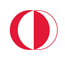 T.C.ORTA DOĞU TEKNİK ÜNİVERSİTESİYAPI İŞLERİ VE TEKNİK DAİRE BAŞKANLIĞIFen işleri MüdürlüğüÜniversiteler Mahallesi, Dumlupınar Bulvarı No:1 PK:06800 Çankaya/AnkaraODTÜT.C.ORTA DOĞU TEKNİK ÜNİVERSİTESİYAPI İŞLERİ VE TEKNİK DAİRE BAŞKANLIĞIFen işleri MüdürlüğüÜniversiteler Mahallesi, Dumlupınar Bulvarı No:1 PK:06800 Çankaya/AnkaraNUMUNE / YER GÖRME BELGESİNUMUNE / YER GÖRME BELGESİNUMUNE / YER GÖRME BELGESİTalep BirimiTalep BirimiElektrik İşletme  MüdürlüğüTalep BirimiYetkili PersoneliAdı Soyadı     İbrahim ERSOY-------Ayhan YILDIZTalep BirimiYetkili PersoneliUnvanı            Elk Mühendisi -------Elk TeknisyeniTalep BirimiYetkili Personeliİmza        İşin Adıİşin AdıJENERATÖRE KABİN YAPILMASI İŞİİşin Niteliğiİşin NiteliğiYAPIM İŞİMal AlımıHizmet Alımı / Yapım İşi           Yukarıda belirtilen alım için her türlü bilgiyi birimin yetkililerinden alarak numuneler tarafımızdan görülmüştür. Bu numunelere uygun teklif vereceğimizi ve söz konusu işe ait bilgi ve belgeler ışığında teslim edeceğimizi beyan ve taahhüt ederiz.Tarih : ... /…/ ……           Yukarıda belirtilen iş ile ilgili, uygulama yapılacak alanı yerinde görerek inceleyip araştırdım. Alan ve uygulama ile ilgili her türlü bilgiyi birimin yetkililerinden alarak söz konusu işi gerekli bilgiler ışığında yapacağımızı taahhüt ederiz.Tarih : …/02/2024Yüklenici FirmaYüklenici FirmaKaşe   :Kaşe   :İmza   :İmza   :